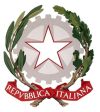 Tribunale di LivornoISTRUZIONI DI LIQUIDAZIONE DEL COMPENSO AI DELEGATI ALLA VENDITA(ver. 1.0 – febbraio 2016)Il giudice dell'esecuzione, al fine di rendere le liquidazioni dei compensi ai professionisti delegati alla vendita omogenee e quanto più possibile coerenti con l'effettivo valore della prestazione svolta, rende noto che d'ora in avanti la liquidazione delle notule sarà effettuata in base ai risultati del calcolo ottenuto tramite i due fogli di calcolo allegati, con le seguenti precisazioni:• i due fogli di calcolo sono relativi, rispettivamente, uno al compenso del delegato che sarà posto a carico della procedura, l'altro al compenso del delegato per le operazioni riguardanti la fase dell'aggiudicazione, che sarà posto a carico dell'aggiudicatario.• i fogli di calcolo si riferiscono a un singolo lotto.• in caso di estinzione anticipata della procedura il professionista dovrà:1. inserire "NO" nella casella "Vendita completata"2. inserire il numero dei verbali di asta deserti3. espungere dal foglio di calcolo tutte le attività non compiute (caselle rosse).• nella domanda di liquidazione, il professionista dovrà inserire la seguente frase: "attesto sotto la mia responsabilità che le somme richieste sono state ottenute mediante il foglio di calcolo pubblicato sul sito internet del Tribunale di Livorno".• il professionista allegherà alla domanda di liquidazione:1. il foglio elettronico utilizzato per il calcolo del compenso;2. una bozza di dispositivo di liquidazione in formato .rtf precompilato con gli importi estratti dal suddetto foglio di calcolo, come da modello allegato.3. la documentazione giustificativa delle spese vive di cui è richiesto il rimborso.Il Giudice dell’EsecuzioneDott. Gianmarco Marinai 